Университет г. Риека, Факультет экономики, г. Риека, Хорватия (EFRI)Первая школа высшего образования в Риеке была основана в 1627 году иезуитами. Факультет экономики в Риеке (EFRI) был основан в 1961 г. в Университете г. Загреба. В 1973 г.  Факультет стал частью Университета г. Риеки. Сегодня это один из самых важных и активных факультетов, насчитывающий около 2000 студентов.EFRI одним из первых представил курсы и исследовательскую работу в Хорватии, основанную на теории и практике Экономической Ассоциации и Интеграции стран и их экономик. Факультет имеет соглашения о сотрудничестве с более чем 100 выдающимися зарубежными университетами в области исследований, проектов, организации совместных конференций, обмена студентами и преподавателями, летних / зимних школ ...EFRI проводит научные исследования и разработки, программы, представляющие стратегический интерес для Республики Хорватии. Все задачи факультета завершаются в соответствии с требованиями устойчивого развития экономики и социального сообщества, в котором он работает.EFRI предлагает программы бакалавриата и постдипломного образования (MBA и PhD) в области экономики и экономики бизнеса. С 2011 года он предлагает программу изучения международного бизнеса, полностью на английском языке (уровень бакалавра, MBA и PhD).Видение EFRI охватывает интеграцию в европейскую область высшего образования и европейскую исследовательскую область.Поддержка экономики достигается за счет сотрудничества в создании образовательных программ с деловым сектором на благо всего общества, корпоративных и международных исследовательских проектов, а также широкого участия студентов в его деятельности.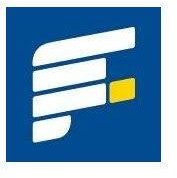 ЗИМНЯЯ ШКОЛА EFRI 2018 Тенденции и перспективы в области экономики энергетики 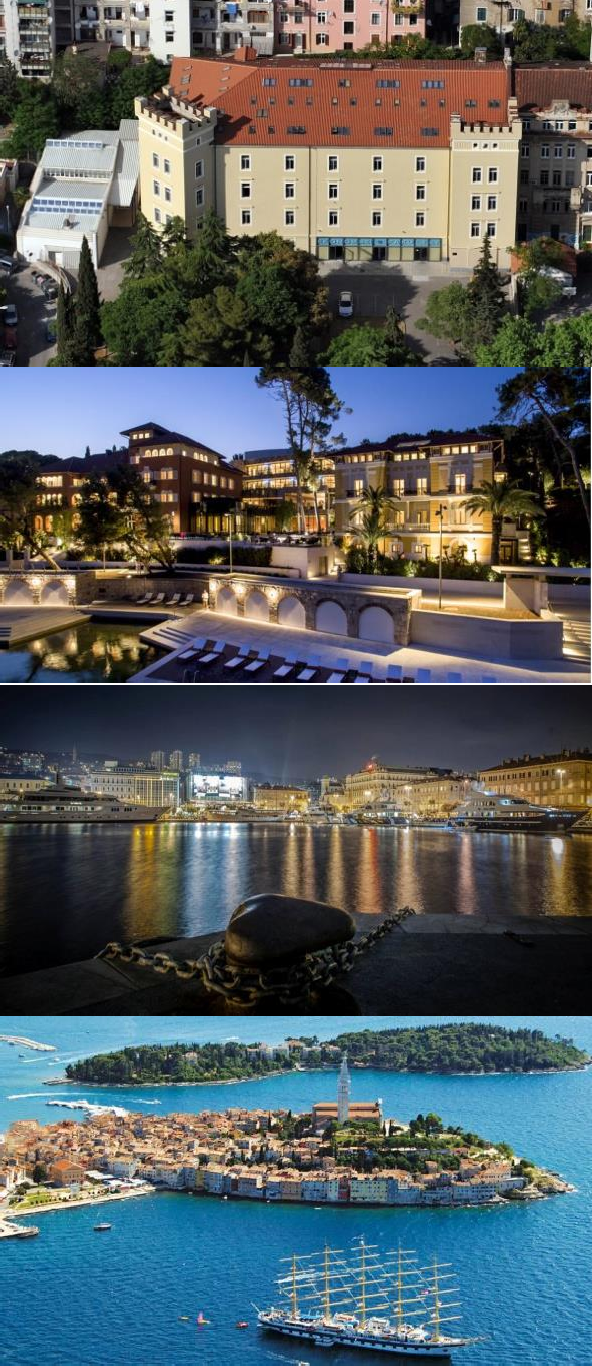 4-17 февраля 2018 г.Место проведения: Университет г. Риека, г. Риека, Хорватия Стоимость: €1.380 (включая обучение, учебные материалы, проживание, завтраки и обеды, экскурсии, расходы на местный транспорт). При себе необходимо иметь медицинскую страховку.Контакты:University of Rijeka, Faculty of Economics Ivana Filipovića 4, 51000 Rijeka, Croatia E-mail: winterschool.efri@gmail.comЗимняя школа EFRI 2018«Тенденции и перспективы в экономике энергетики» Проект программы 1февраля, воскресеньеПрибытие участниковфевраля, понедельник10:00 – 11:30	Церемония открытия Зимней                        школы. Введение.12:00 – 14:30	Посещение острова КРК                     (Муниципалитет Омишаль + город Крк)   Вечер                               Дегустация вин и осмотр          достопримечательностей    8 февраля, четверг10:00 – 12:30	Посещение одной из самых успешных энергетических компаний Хорватии: JANAF - Адриатический трубопровод и участок терминала для сжиженного природного газа15:00 - 16:30	ЛЕКЦИЯ 8: Геополитика энергетики и новые инвестиции в газовый сектор17:00 – 18:30	ЛЕКЦИЯ 9: Рынок СПГ в Европе: может ли это быть угрозой для российского газа?18:45 – 20:00	Подготовка к семинарам (компьютерный класс)февраля, пятница13 февраля, вторникПоездка в Загреб (2/2 дня)Посещение HEP (Национальная энергетическая компания)Посещение EIHP (Энергетический институт Hrvoje Požar) + обедПосещение CROPEX (Хорватская энергетическая биржа)Возвращение в Риекуфевраля, вторник09:00 - 10:30	ЛЕКЦИЯ 1: Структурные изменения в энергетическом секторе: глобальные и региональные перспективы11:00 - 12:30	ЛЕКЦИЯ 2: Реформы    энергетического сектора: новые разработки15:00 - 16:30	ЛЕКЦИЯ 3: Взаимозависимость энергетических систем и безопасность энергоснабжения17:00 – 18:00	Вводный семинар (I)18:00 – 20:00	Подготовка к семинарам (компьютерный класс)февраля, среда09:00 - 10:30	ЛЕКЦИЯ 4: Моделирование и планирование в энергетическом секторе11:00 - 12:30	ЛЕКЦИЯ 5: Управление рисками на энергетических рынках14:30 – 16:00	ЛЕКЦИЯ 6: Регулирование европейского внутреннего рынка электроэнергии и газа 16:30 – 18:00	ЛЕКЦИЯ 7: Европейский газовый рынок20:00 - 23:00	Международный вечер (социальное мероприятие)1 Обратите внимание на то, что расписание (и некоторые темы) могут быть изменены.08:00-23:00       Поездка в Истрию:12 февраля, понедельник08:00                   Поездка в Загреб (1/2 дня)                               Посещение PLINACRO (хорватский газовый оператор)                              ЛЕКЦИЯ 13: Энергетическая             безопасность                             ЕС - геополитические и экологические                             проблемы13:00 – 15:00      Посещение хорватского парламента     ОбедВечер                Достопримечательности Загреба. Ночевка в Загребефевраля, средафевраля, четверг8:30 – 12:30	Заключительные презентации семинара I 14:30 – 18:30	Заключительные презентации семинара II21:00 -	Прощальный вечерфевраля, пятница9:30	Церемония закрытия Зимней школы - вручение сертификатов10:00	Поездка на гидроэлектростанцию и ветровую фермуфевраля, субботаОтъезд